WINNEBAGO COUNTY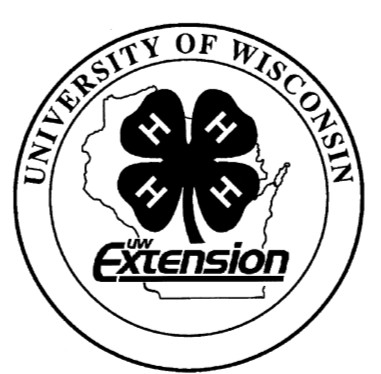 PET PROJECT RECORD FOR 20 	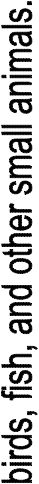 Information About Your PetName(s) of Pet(s) 	 Sex:  Male  	Female  	Age of Pet 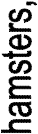 Date of Birth/Purchased   	 Where Obtained 	Breed or Description  	 Tell how you got your pet. If you picked it out, why did you pick this pet?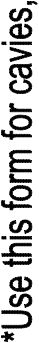 Who is mostly responsible to care for this pet?Who helps out?Describe food, supplies, and health care needed for your pet:Place photos, drawings, or other related items about your pet on an additional page.Ways You Received Help This Year Include:(check all that apply)Exhibits in This Project:Item	Placing(additional page may be added)Explain why you selected this project and how you feel about what you accomplished.What did you learn or enjoy in the project this year?List at least 2 pet industry related careers that you can identify.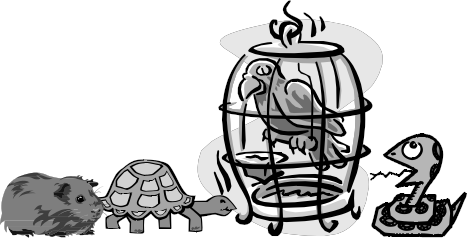 What project related skill(s) would you like to learn or improve?Are you interested in a career related to the pet industry?Yes_ 	 No_ 	 Maybe_ 	Project Worth StatementHas this project been worthwhile to you? Why or why not?Revised 11/2006Things I plan to do and learn this year in this project are: (complete this box between Jan. 1 — May 1)Check When DoneAttended project training offered by my clubAttended project training offered at the county levelAttended project training offered at District or State LevelGuidance from 4-H Leader/4-H ClubGuidance from Parent/Guardian/Other AdultReading and use of 4-H project guidesReading and use of literature, books, audio visual resourcesOwn knowledgeHelp from friends/other youthOther (describe)